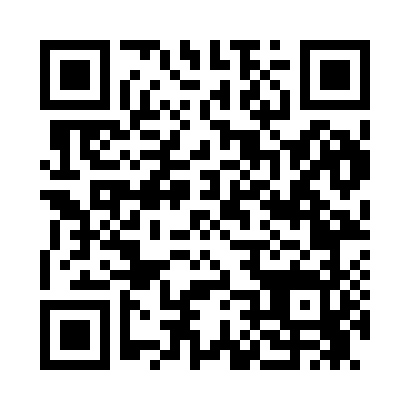 Prayer times for Dekorra, Wisconsin, USAMon 1 Jul 2024 - Wed 31 Jul 2024High Latitude Method: Angle Based RulePrayer Calculation Method: Islamic Society of North AmericaAsar Calculation Method: ShafiPrayer times provided by https://www.salahtimes.comDateDayFajrSunriseDhuhrAsrMaghribIsha1Mon3:335:211:025:088:4210:312Tue3:345:221:025:088:4210:303Wed3:355:221:025:088:4210:304Thu3:355:231:025:088:4210:295Fri3:365:241:035:088:4110:286Sat3:375:241:035:088:4110:287Sun3:385:251:035:088:4110:278Mon3:405:261:035:088:4010:269Tue3:415:271:035:088:4010:2510Wed3:425:271:035:088:3910:2411Thu3:435:281:045:088:3910:2312Fri3:445:291:045:088:3810:2213Sat3:455:301:045:088:3710:2114Sun3:475:311:045:088:3710:2015Mon3:485:311:045:078:3610:1916Tue3:495:321:045:078:3510:1817Wed3:515:331:045:078:3510:1718Thu3:525:341:045:078:3410:1619Fri3:545:351:045:078:3310:1420Sat3:555:361:045:078:3210:1321Sun3:565:371:045:068:3110:1222Mon3:585:381:045:068:3010:1023Tue3:595:391:045:068:2910:0924Wed4:015:401:045:068:2810:0725Thu4:025:411:045:058:2710:0626Fri4:045:421:045:058:2610:0427Sat4:055:431:045:058:2510:0328Sun4:075:441:045:048:2410:0129Mon4:085:451:045:048:239:5930Tue4:105:461:045:038:229:5831Wed4:125:471:045:038:219:56